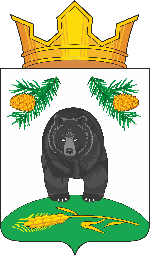 АДМИНИСТРАЦИЯ НОВОКРИВОШЕИНСКОГО СЕЛЬСКОГО ПОСЕЛЕНИЯПОСТАНОВЛЕНИЕ03.06.2021                                                                                                                    № 45с. НовокривошеиноКривошеинского районаТомской областиОб организации и проведении открытого конкурса            Руководствуясь Федеральным законом № 131-ФЗ «Об общих принципах организации местного самоуправления в Российской Федерации», Федеральным законом от 26.07.2006 № 135-ФЗ «О защите конкуренции», Федеральным законом от 21.12.2001 № 178-ФЗ «О приватизации государственного и муниципального имущества», Приказом Федеральной антимонопольной службы от 10.02.2010 № 67, Решением Совета Новокривошеинского сельского поселения от   28.12.2005 № 27 «Об утверждении Положения о порядке распоряжения и управления имуществом, находящиеся в муниципальной собственности муниципального образования Новокривошеинское сельское поселение»,           ПОСТАНОВЛЯЮ:            1.Утвердить  конкурсную документацию на проведение открытого конкурса на право заключения договора аренды в отношении объектов коммунальной инфраструктуры и иных объектов коммунального хозяйства, находящихся в муниципальной собственности муниципального образования Новокривошеинское сельское поселение, согласно приложению 1.         2. Утвердить предмет торгов и начальную цену лота:           3. Установить задаток в  размере 10 % от суммы месячной арендной платы  по лоту №1 (объекты водоснабжения) – 573,11 руб.           4. Установить срок приема заявок на участие в конкурсе  с 5 июня 2021г. по 04 июля 2021г. с 9 часов 00 минут.  до 17 часов 00 минут, перерыв с 13.00 часов до 14.00 часов, кроме выходных и праздничных дней,  по адресу с.Новокривошеино, ул.Советская, 1, Кривошеинского района Томской области, Администрация Новокривошеинского сельского поселения.           5. Утвердить дату рассмотрения заявок  05 июля 2021г. в 14 часов 00 минут (местного времени) по адресу: с.Новокривошеино, ул. Советская,1, кабинет главы Администрации.           6. Утвердить дату подведения итогов конкурса 05 июля 2021г. в 15 часов 00 минут  (время местное) адресу: Томская область, Кривошеинский район, с.Новокривошеино, ул. Советская,1, кабинет главы Администрации.            7. Создать конкурсную комиссию по проведению открытого  конкурса на право   заключения договора аренды объектов коммунальной инфраструктуры и иных объектов коммунального хозяйства, находящихся в муниципальной собственности  Новокривошеинского сельского поселения, в составе:1. Саяпин А.О.- Глава Администрации Новокривошеинского сельского поселения (Глава Администрации), председатель конкурсной комиссии;2. Дубанос Т.А.- главный бухгалтер, заместитель председателя конкурсной комиссии;3. Фадина Т.М.- специалист по муниципальной собственности и земельным ресурсам, секретарь конкурсной  комиссии;         4. Стреха Н.П. – специалист по ЖКХ, ГО и ЧС, член комиссии;5. Ракитина  И.И. – администратор по работе с населением, член комиссии.            8. Администрации Новокривошеинского сельского поселения организовать подготовку и размещение  конкурсной документации о проведении конкурса на официальном сайте торгов в сети «Интернет».            9. Настоящее постановление опубликовать в установленном порядке.          10.  Контроль за исполнением  данного постановления оставляю за собой.. Глава Новокривошеинского сельского поселения                                   А.О. Саяпин(Глава Администрации)Фадина Т.М.47433Дубанос Т.А. Фадина Т.М Стреха Н.П.Ракитина И.И.В дело№ лотаПредмет торговНачальная  цена лота в месяц без учета  НДС (руб.)1.Право заключения договора аренды в отношении объектов коммунальной инфраструктуры и иных объектов коммунального хозяйства (объекты водоснабжения), находящихся в муниципальной собственности муниципального образования  Новокривошеинское сельское поселение 5736.11